Til Erna Solberg, leiar HøyreSylvi Listhaug, leiar Fremskrittspartiet	Guri Melby, leiar VenstreKjell Ingolf Ropstad, leiar Kristelig FolkepartiOslo, 20. september 2021Innspel til dei borgarlege partia stortingsperioden 2021-2025Unge funksjonshemmede er ein paraplyorganisasjon for organisasjonar av, med og for unge med funksjonsnedsettingar og kroniske sjukdomar. Organisasjonen representerer 38 organisasjonar med over 25 000 medlemmer.Unge funksjonshemmede vil takke Solberg-regjeringa og dei borgarlege partia for godt og konstruktivt samarbeid over fleire år. Vi ønsker med dette å kome med våre innspel til den borgarlege opposisjonen for stortingsperioden 2021-2025.Ungdom med funksjonsnedsettingar og kronisk sjukdom møter i dag utanforskap og forskjellsbehandling på alle samfunnsområder. Unge funksjonshemmede vil oppfordre dykk til å sørge for at likestilling av menneske med funksjonsnedsettingar blir eit høgt prioritert område i stortingsperioden. FN-konvensjonen for menneske med nedsett funksjonsevne (CRPD) må ligge til grunn for all politikk som påverkar funksjonshemma.Vi foreslår at dei borgarlege partiene arbeider for følgande punkter:Innlemme CRPD i Menneskerettsloven, og ratifisere tilleggsprotokollen om individklageordning.Sette ein tidsfrist for eit universelt utforma Noreg innan 2035, og følge opp med konkrete tiltak, øyremerka midlar, og forsterka lovkrav. Særleg prioritere universell utforming av grunn- og vidaregåande skular.Følge opp anbefalingane frå BPA-utvalet, og sørge for at BPA-ordninga blir eit likestillingsverktøy. Alle som treng det må få BPA uavhengig av timebehov, og ingen må miste assistansen ved flytting mellom kommunar.Reversere innstrammingane i AAP-ordninga frå 2018 og kuttet i ytinga for unge AAP-mottakarar frå 2020.I tillegg meiner vi de bør prioritere dei følgande tiltaka i perioden:ArbeidslivIntensivere innsatsen for å få fleire menneske med funksjonsnedsettingar i ordinært arbeid. Delmålet om å få fleire funksjonshemma i arbeid må tas inn igjen i intensjonsavtalen om eit inkluderande arbeidsliv (IA-avtalen).Styrke NAV med fleire ressursar til tettare arbeidsretta oppfølging av ungdom, og styrke ungdomskompetansen ved NAV-kontora.Gjere det enklare å kombinere uføretrygd og arbeid, og sørge for at unge uføre får tilbod om arbeidsretta oppfølging frå NAV.Auke bruken av utdanning som arbeidsretta tiltak, og fjerne aldersgrensa på 22 år og taket på 3 års varigheit for tiltaket.Få på plass eit krav om universell utforming av arbeidsplassar i Likestillings- og diskrimineringsloven.UtdanningGjennomføre og finansiere vegkartet for universelt utforma nærskule, som sikrar at alle grunnskular er universelt utforma innan 2030. Få på plass eit tilsvarande vegkart for vidaregåande skule.Auke ressursane i skular, PPT og Statped til å drive spesialpedagogisk oppfølging. All spesialundervisning må gis av kvalifisert personell.Gjennomføre ein reform som sikrar at elever med funksjonsnedsettingar og kroniske sjukdomar får same moglegheit som andre til å fullføre vidaregåande skule.Kartlegge status for universell utforming og individuell tilrettelegging i universitets- og høgskulesektoren, og utrede tiltak som kan få fleire studentar med funksjonsnedsettingar til å fullføre høgare utdanning.UngdomshelseFå på plass ein ny Ungdomshelsestrategi, med konkrete tiltak for eit meir ungdomsvenleg helsevesen.Opprette eit nasjonalt kompetansenettverk for ungdomshelse, og ein statleg overbygning med ansvar for å styrke ungdomshelse som fagfelt.Få på plass nasjonale retningslinjer for overgangar mellom barne- og vaksenavdeling på sjukehus.Sette ned eit offentleg utval som skal levere forslag for å styrke habiliterings- og rehabiliteringsfeltet, inkludert rehabiliteringstilbodet til barn og unge.Forskriftsfeste ei forsvarleg bemanningsnorm i skulehelsetenesta, og styrke tenesta med øyremerka midlar.Frivillegheita sine rammevilkårAuke grunnstøtta til barne- og ungdomsfrivillegheita og grunnstøtta til organisasjonar for funksjonshemma.Sikre full momskompensasjon for frivillige organisasjonar.Forenkle byråkratiet knytt til frivillige organisasjonar sine rammevilkår.Vi ønsker dykk lykke til i den komande stortingsperioden, og ser fram til eit godt samarbeid i tida framover.Med venleg helsing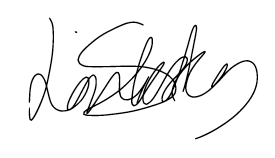 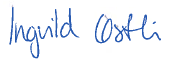 Ingvild Østli							Line SkåtøyGeneralsekretær						StyreleiarUnge funksjonshemmede					Unge funksjonshemmede